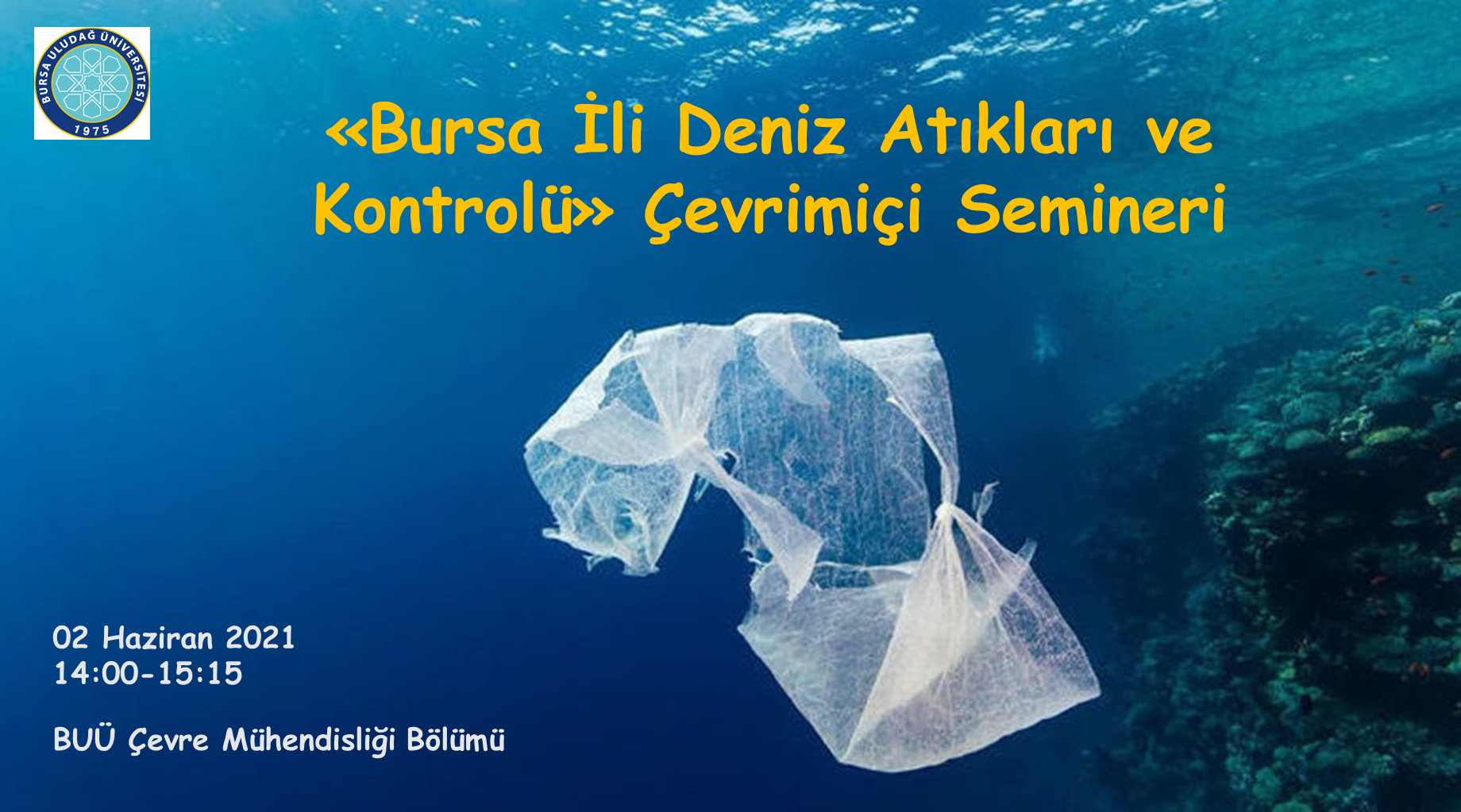 “Bursa İli Deniz Atıkları ve Kontrolü” Çevrimiçi Semineri02.06.2021 Deniz atıkları, son yıllarda tüm dünyada olduğu gibi ülkemizde de denizleri ve sucul yaşamı önemli ölçüde tehdit eden ciddi bir sorundur. Yerel eylem ve eylemsizliklerin küresel bir sonucu olan deniz atıklarının yol açtığı hasarın önlenmesi için mevcut durumu irdelemek, bilgi paylaşımında bulunmak, uygun atık yönetim modellerini tartışmak ve farkındalık yaratmak amacıyla 02 Haziran 2021 Çarşamba 14:00-15:15 saatleri arasında çevrimiçi seminer gerçekleştirilecektir. Toplantı bağlantısı:  https://meet.google.com/kpm-iqxq-nyfPROGRAM AKIŞIModeratör: 		Doç. Dr. Arzu TEKSOY			Bursa Uludağ Üniversitesi Çevre Mühendisliği BölümüKonuşmacılar:		14:10-14:25		Prof. Dr. N. Kamil SALİHOĞLUBursa Uludağ Üniversitesi Çevre Mühendisliği Bölümü“Denizlerimizin Kara Kökenli Kirleticilere Karşı Korunması”14:25-14:40		Sevim YÜRÜTENBursa Çevre Mühendisleri Odası “Marmara Denizi Kirliliği’ne Bütüncül Yaklaşım”14:25-14:40		Ebru BEŞİKTEPEBursa Büyükşehir BelediyesiPark ve Bahçeler Dairesi BaşkanlığıKent Estetiği Şube Müdürlüğü “Bursa’da Deniz Çöpleri İl Eylem Planı ve Yürütülen Çalışmalar”14:40-15:15 		Soru & Cevap & Kapanış